О внесении изменений в постановление администрации от 11.12.2014 года № 375 о казачестве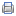 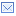 АДМИНИСТРАЦИЯСТАРОНИЖЕСТЕБЛИЕВСКОГО СЕЛЬСКОГО ПОСЕЛЕНИЯКРАСНОАРМЕЙСКОГО РАЙОНАПОСТАНОВЛЕНИЕ«___28__»_____12___2016                                                                                      №__560__станица СтаронижестеблиевскаяО внесении изменений в постановление администрацииСтаронижестеблиевского сельского поселения Красноармейского районаот 11 декабря 2014 года № 375 « Об утверждении муниципальной  программы "Казачество Старонижестеблиевского сельского поселения Красноармейского района"»                Во исполнение Федерального закона от 6 октября 2003 года № 131-ФЗ«Об общих принципах организации местного самоуправления в Российской Федерации», статьи 179 Бюджетного кодекса Российской Федерации, Устава Старонижестеблиевского сельского поселения Красноармейского района п о с т а н о в л я ю:         1. Внести изменения в муниципальную программу "Казачество Старонижестеблиевского сельского поселения Красноармейского района" и читать ее в настоящей редакции (прилагается).2 Отделу по бухгалтерскому учету и финансам администрации Старонижестеблиевского сельского поселения Красноармейского района (Коваленко) осуществлять финансирование расходов на реализацию данной программы в 2015-2017 годах в пределах средств утвержденных бюджетом поселения на эти цели.3. Контроль за выполнением настоящего постановления возложить на заместителя главы Старонижестеблиевского сельского поселения Красноармейского района Е.Е. Черепанову.4. Постановление вступает в силу со дня его обнародования.ГлаваСтаронижестеблиевскогосельского поселенияКрасноармейского района                                                                     В.В. НовакЛИСТ СОГЛАСОВАНИЯк постановлению администрации Старонижестеблиевского сельского поселения Красноармейского района от _______________ № _________О внесении изменений в постановление администрацииСтаронижестеблиевского сельского поселения Красноармейского районаот 11 декабря 2014 года № 375 « Об утверждении муниципальной программы "Казачество Старонижестеблиевского сельского поселения Красноармейского района"»Проект подготовлен и внесен:ПРИЛОЖЕНИЕУТВЕРЖДЕНпостановлением администрацииСтаронижестеблиевскогосельского поселенияКрасноармейского районаот _____________ № ______ПАСПОРТ муниципальной  программы"Казачество Старонижестеблиевскогосельского поселения Красноармейского района"1.Цели,  задачи  и целевые показатели муниципальной программыПрограмма ориентирована на достижение  основной цели:- сохранение духовно-нравственного наследия кубанского казачества; - патриотическое воспитание молодежи в казачьих обществах; - участие казачьих обществ в согласованных мероприятиях по охране общественного порядка; - участие казачьих обществ в согласованных мероприятий по предотвращению незаконного оборота наркотических средств; - участие казачьих обществ в согласованных мероприятиях по контролю за миграционными процессами в Старонижестеблиевском сельском поселении Красноармейского района         Реализацию Программы на территории Старонижестеблиевского сельского поселения Красноармейского района осуществляет правления Старонижестеблиевского казачьего общества и хуторского казачьего общества «Гарькушин кордон» во взаимодействии с исполнительными органами местного самоуправления, предприятиями и общественными организациями.2.Перечень основных мероприятий муниципальной программыАдминистрация  Старонижестеблиевского сельского поселения осуществляет организацию, координацию действий по выполнению Программы, вносит в установленном порядке предложения по уточнению мероприятий Программы с учётом складывающейся социально-экономической ситуации.         Финансирование программных мероприятий осуществляется из средств бюджета сельского поселения в соответствии с Порядком финансирования мероприятий целевых программ, другими нормативными правовыми актами, принятыми согласно действующему законодательству Российской Федерации и Краснодарского края.         Размещение заказов на право заключения муниципального контракта на реализацию программных мероприятий осуществляется в соответствии сФедеральный закон Российской Федерации от 5 апреля 2013 г. N 44-ФЗ"О контрактной системе в сфере закупок товаров, работ, услуг для обеспечения государственных и муниципальных нужд".3. Прогноз сводных показателей муниципальных заданий поэтапам реализации муниципальной программы (в случае оказаниямуниципальными учреждениями муниципальных услуг (выполненияработ) юридическим и (или) физическим лицам)Муниципальной программой не предусмотрено.4. Меры муниципального регулирования и управление рисками сцелью минимизации их влияния на достижение целей муниципальнойпрограммы (в случае использования налоговых и иных инструментов)Муниципальной программой не предусмотрено.5. Меры правового регулирования в сфере реализации муниципальной программы (при наличии)Муниципальной программой не предусмотрено. 6. Оценка эффективности реализации Программы.         Оценка эффективности реализации Программы осуществляется посредством оценки достижения установленных целевых значений показателей эффективности в два этапа.         На первом этапе осуществляется оценка эффективности реализации основных мероприятий, включенных в муниципальную программу, и включает:оценку степени реализации мероприятий  и достижения ожидаемых непосредственных результатов их реализации;оценку степени соответствия запланированному уровню расходов;оценку эффективности использования средств местного бюджета;оценку степени достижения целей и решения задач  основных мероприятий, входящих в муниципальную программу;         На втором этапе осуществляется оценка эффективности реализации муниципальной программы в целом, включая оценку степени достижения целей и решения задач муниципальной программы.7. Оценка степени реализации основных мероприятий и достиженияожидаемых непосредственных результатов их реализации         Степень реализации мероприятий оценивается для каждого основного мероприятия, как доля мероприятий выполненных в полном объеме по следующей формуле:СРм = Мв / М, где:СРм - степень реализации мероприятий;Мв - количество мероприятий, выполненных в полном объеме, из числа мероприятий, запланированных к реализации в отчетном году;М - общее количество мероприятий, запланированных к реализации в отчетном году.         Мероприятие может считаться выполненным в полном объеме при достижении следующих результатов:         Мероприятие, результаты которого оцениваются на основании числовых (в абсолютных или относительных величинах) значений показателя непосредственного результата реализации мероприятия (далее - результат), считается выполненным в полном объеме, если фактически достигнутое его значение составляет не менее 95% от запланированного и не хуже, чем значение показателя результата, достигнутое в году, предшествующем отчетному, с учетом корректировки объемов финансирования по мероприятию.Выполнение данного условия подразумевает, что в случае, если степень достижения показателя результата составляет менее 100%, проводится сопоставление значений показателя результата, достигнутого в отчетном году, со значением данного показателя результата, достигнутого в году, предшествующем отчетному. В случае ухудшения значения показателя результата по сравнению с предыдущим периодом (то есть при снижении значения показателя результата, желаемой тенденцией развития которого является рост, и при росте значения показателя результата, желаемой тенденцией развития которого является снижение), проводится сопоставление темпов роста данного показателя результата с темпами роста объемов расходов по рассматриваемому мероприятию. При этом мероприятие может считаться выполненным только в случае, если темпы ухудшения значений показателя результата ниже темпов сокращения расходов на реализацию мероприятия (например, допускается снижение на 1% значения показателя результата, если расходы сократились не менее чем на 1% в отчетном году по сравнению с годом, предшествующим отчетному.В том случае, когда для описания результатов реализации мероприятия используется несколько показателей, для оценки степени реализации мероприятия используется среднее арифметическое значение отношений фактических значений показателей к запланированным значениям, выраженное в процентах.         По иным мероприятиям результаты реализации могут оцениваться наступление или не наступление контрольного события (событий) и (или) достижение качественного результата.8. Оценка степени соответствия запланированномууровню расходов         Степень соответствия запланированному уровню расходов оценивается для каждого основного мероприятия как отношение фактически произведенных в отчетном году расходов на их реализацию к плановым значениям по следующей формуле:ССуз = Зф / Зп, где:ССуз - степень соответствия запланированному уровню расходов;Зф - фактические расходы на реализацию основного мероприятия в отчетном году;Зп - объемы бюджетных ассигнований, предусмотренные на реализацию соответствующей основного мероприятия в местном бюджете на отчетный год в соответствии с действующей на момент проведения оценки эффективности реализации редакцией муниципальной программы.         С учетом специфики конкретной муниципальной программы в методике оценки эффективности реализации муниципальной программы предусматриваются в составе показателя «степень соответствия запланированному уровню расходов» только бюджетные расходы либо расходы из всех источников.9. Оценка эффективности использования средств бюджета         Эффективность использования бюджетных средств рассчитывается для каждого основного мероприятия как отношение степени реализации мероприятий к степени соответствия запланированному уровню расходов из средств  бюджета по следующей формуле:Эис = СРм / ССуз, где:Эис - эффективность использования средств  бюджета;СРм - степень реализации мероприятий, полностью или частично финансируемых из средств  бюджета;ССуз - степень соответствия запланированному уровню расходов из средств бюджета.Если доля финансового обеспечения реализации  основного мероприятия из бюджета составляет менее 75%, по решению координатора муниципальной программы показатель оценки эффективности использования средств бюджета может быть заменен на показатель эффективности использования финансовых ресурсов на реализацию основного мероприятия. Данный показатель рассчитывается по формуле:Эис = СРм / ССуз, где:Эис - эффективность использования финансовых ресурсов на реализацию основного мероприятия;СРм - степень реализации всех мероприятий;ССуз - степень соответствия запланированному уровню расходов из всех источников. 10. Оценка степени достижения целей и решения задачмуниципальной программы5.1. Для оценки степени достижения целей и решения задач (далее - степень реализации) основного мероприятия определяется степень достижения плановых значений каждого целевого показателя, характеризующего цели и задачи основного мероприятия.5.2. Степень достижения планового значения целевого показателя рассчитывается по следующим формулам:для целевых показателей, желаемой тенденцией развития которых является увеличение значений:СДп/ппз = ЗПп/пф / ЗПп/пп,для целевых показателей, желаемой тенденцией развития которых является снижение значений:СДп/ппз = ЗПп/пп / ЗПп/пф, где:СДп/ппз - степень достижения планового значения целевого показателя основного мероприятия;ЗПп/пф - значение целевого показателя основного мероприятия фактически достигнутое на конец отчетного периода;ЗПп/пп - плановое значение целевого показателя основного мероприятия.5.3. Степень реализации основного мероприятия рассчитывается по формуле:СРп/п - степень реализации основного мероприятия;СДп/ппз - степень достижения планового значения основного мероприятия;N - число целевых показателей основного мероприятия.При использовании данной формуле в случаях, если СДп/ппз >1, значение СДп/ппз принимается равным 1.При оценке степени реализации основного мероприятия координатором муниципальной программы могут определяться коэффициенты значимости отдельных целевых показателей. При использовании коэффициентов значимости приведенная выше формула преобразуется в следующую:ki - удельный вес, отражающий значимость целевого показателя, =1.11. Оценка эффективности реализации муниципальной программы6.1. Эффективность реализации основного мероприятия оценивается в зависимости от значений оценки степени реализации основного мероприятия и оценки эффективности использования средств местного бюджета по следующей формуле:ЭРп/п = СРп/п х Эис, где:ЭРп/п - эффективность реализации основного мероприятия;СРп/п - степень реализации основного мероприятия;Эис - эффективность использования бюджетных средств (либо - по решению координатора муниципальной программы - эффективность использования финансовых ресурсов на реализацию основного мероприятия.6.2. Эффективность реализации  основного мероприятия признается высокой в случае, если значение ЭРп/п составляет не менее 0,9.Эффективность реализации  основного мероприятия признается средней в случае, если значение ЭРп/п составляет не менее 0,8.Эффективность реализации  основного мероприятия признается удовлетворительной в случае, если значение ЭРп/п составляет не менее 0,7.В остальных случаях эффективность реализации  основного мероприятия признается неудовлетворительной.12. Оценка степени достижения целей и решения задачмуниципальной программы7.1. Для оценки степени достижения целей и решения задач (далее - степень реализации) муниципальной программы определяется степень достижения плановых значений каждого целевого показателя, характеризующего цели и задачи муниципальной программы.7.2. Степень достижения планового значения целевого показателя, характеризующего цели и задачи муниципальной программы, рассчитывается по следующим формулам:для целевых показателей, желаемой тенденцией развития которых является увеличение значений:СДмппз = ЗПмпф / ЗПмпп,для целевых показателей, желаемой тенденцией развития которых является снижение значений:СДмппз = ЗПмпп / ЗПмпф, где:СДмппз - степень достижения планового значения целевого показателя, характеризующего цели и задачи муниципальной программы;ЗПмпф - значение целевого показателя, характеризующего цели и задачи муниципальной программы, фактически достигнутое на конец отчетного периода;ЗПмпп - плановое значение целевого показателя, характеризующего цели и задачи муниципальной программы.7.3. Степень реализации муниципальной программы рассчитывается по формуле:СРмп - степень реализации муниципальной программы;СДмппз - степень достижения планового значения целевого показателя (индикатора), характеризующего цели и задачи муниципального программы;М - число целевых показателей, характеризующих цели и задачи муниципальной программы.При использовании данной формулы в случаях, если СДмппз>1, значение СДмппз принимается равным 1.При оценке степени реализации муниципальной программы координатором муниципальной программы могут определяться коэффициенты значимости отдельных целевых показателей. При использовании коэффициентов значимости приведенная выше формула преобразуется в следующую:ki - удельный вес, отражающий значимость показателя,  = 1.13. Оценка эффективности реализации муниципальной программы         Эффективность реализации муниципальной программы оценивается в зависимости от значений оценки степени реализации муниципальной программы и оценки эффективности реализации входящих в нее основных мероприятий по следующей формуле:ЭРмп - эффективность реализации муниципальной программы;СРмп - степень реализации муниципальной программы;ЭРп/п - эффективность реализации основного мероприятия;kj - коэффициент значимости  основного мероприятия для достижения целей муниципальной программы, определяемый в методике оценки эффективности реализации муниципальной программы ее координатором. По умолчанию kj определяется по формуле:kj = Фj / Ф, где:Фj - объем фактических расходов из  бюджета (кассового исполнения) на реализацию j-той основного мероприятия в отчетном году;Ф - объем фактических расходов из  бюджета (кассового исполнения) на реализацию муниципальной программы;j - количество основных мероприятий.8.2. Эффективность реализации муниципальной программы признается высокой в случае, если значение ЭРмп составляет не менее 0,90.Эффективность реализации муниципальной программы признается средней в случае, если значение ЭРмп, составляет не менее 0,80.Эффективность реализации муниципальной программы признается удовлетворительной в случае, если значение ЭРмп составляет не менее 0,70.В остальных случаях эффективность реализации муниципальной программы признается неудовлетворительной.         Реализация настоящей Программы должна обеспечить достижение следующих показателей:- укрепление нравственных основ казачества, формирование патриотического сознания у казаков и членов их семей;- повышение уровня подготовки казачьей молодежи к военной и иной государственной службе;- улучшение общественного порядка и снижение уровня преступности в сельском поселении;- совершенствование готовности сил и средств, предназначенных для ликвидации последствий чрезвычайных ситуаций на территории сельского поселения.Координатор ежегодно представляет информацию о ходе выполнения мероприятий Программы Главе  Старонижестеблиевского сельского поселения Красноармейского района  до 01 апреля года, следующего за отчетным, также  Отчет о реализации мероприятий Программы и использовании бюджетных средств администрация сельского поселения представляется Совету депутатов Старонижестеблиевского сельского поселения Красноармейского района.Контроль за целевым использованием средств Программы осуществляется в соответствии с действующим законодательством и носит постоянный характер.Заместитель главыСтаронижестеблиевскогосельского поселенияКрасноармейского района                                                              Е.Е.ЧерепановаНачальник отдела по бухгалтерскому учетуи финансам, главный бухгалтер администрацииСтаронижестеблиевского сельского поселения                           Красноармейского района              Т.А. КоваленкоПроект согласован:Заместитель главыСтаронижестеблиевского сельского поселенияКрасноармейского районаЕ.Е. ЧерепановаНачальник общего отдела администрацииСтаронижестеблиевского сельского поселенияКрасноармейского районаН.В. СупрунНаименование программымуниципальная  программа "Казачество Старонижестеблиевского сельского поселения Красноармейского района"  (далее – Программа)Координатормуниципальной  программыАдминистрация Старонижестеблиевскогосельского поселения Красноармейского районаУчастники муниципальной программыЗаместитель главы Старонижестеблиевского сельского поселения Красноармейского районаЦели муниципальнойпрограммыВозрождение и развитие казачестваСтаронижестеблиевского сельского поселения Красноармейского районаЗадачи муниципальной программы- создать необходимые условия для деятельности казачьих обществ Старонижестеблиевского сельского поселения Красноармейского района;- привлечь к выполнению обязательств по несению государственной и иной службы в интересах Старонижестеблиевского сельского поселения Красноармейского района членов казачьих обществ Старонижестеблиевского сельского поселения Красноармейского района;- создать благоприятные условия для развития системы патриотического воспитания молодежи Старонижестеблиевского сельского поселения Красноармейского района;- содействовать духовному и физическому развитию населения в традициях кубанского казачества.Переченьцелевых показателеймуниципальнойпрограммы- сохранение духовно-нравственного наследия кубанского казачества; - патриотическое воспитание молодежи в казачьих обществах; - участие казачьих обществ в согласованных мероприятиях по охране общественного порядка; - участие казачьих обществ в согласованных мероприятий по предотвращению незаконного оборота наркотических средств; - участие казачьих обществ в согласованных мероприятиях по контролю за миграционными процессами в Старонижестеблиевском сельском поселении Красноармейского районаЭтапы и сроки реализации муниципальнойпрограммы2015-2017 годыОбъем бюджетных ассигнований муниципальной программы2015 год – 43,5 тысяч рублей2016 год – 55,0 тысяч рублей2017 год -  55,0 тысяч рублейКонтроль за выполнением муниципальной программы Глава администрации Старонижестеблиевского сельского поселения Красноармейского района№п/пНаименованиецелевогопоказателяЕдиница измеренияСтатусЗначение показателейЗначение показателейЗначение показателей№п/пНаименованиецелевогопоказателяЕдиница измеренияСтатус1-й год реализации2-й год реализации3-й год реализации12345671муниципальная  программа"Казачество Старонижестеблиевского сельского поселенияКрасноармейского района"муниципальная  программа"Казачество Старонижестеблиевского сельского поселенияКрасноармейского района"муниципальная  программа"Казачество Старонижестеблиевского сельского поселенияКрасноармейского района"муниципальная  программа"Казачество Старонижестеблиевского сельского поселенияКрасноармейского района"муниципальная  программа"Казачество Старонижестеблиевского сельского поселенияКрасноармейского района"муниципальная  программа"Казачество Старонижестеблиевского сельского поселенияКрасноармейского района"1.1Возрождение и развитие казачества на территории сельского поселениятыс.руб.343,555,055,01.2патриотическое воспитаниемолодежи вказачьихобществах;%35060701.3участие казачьих обществ в согласованных мероприятиях по охране общественного порядка;%370801001.4участие казачьих обществ в согласованных мероприятий по предотвращению незаконного оборота наркотических средств;%370801001.5участие казачьих обществ в согласованных мероприятиях по контролю за миграционными процессами%35060701.6сохранение духовно-нравственного наследия кубанского казачества;%3100100100№п/пНаименованиемероприятияСтатусИсточникифинансированияОбъемФинансирования всего (тыс.руб)В том числе по годамВ том числе по годамВ том числе по годамНепосредственный результат реализациимероприятияУчастник муниципальной программы (к примеру, муниципальный заказчик, главный распорядитель(распорядитель) бюджетных средств, исполнитель)№п/пНаименованиемероприятияСтатусИсточникифинансированияОбъемФинансирования всего (тыс.руб)1 год реализации2 год реализации3 год реализацииНепосредственный результат реализациимероприятияУчастник муниципальной программы (к примеру, муниципальный заказчик, главный распорядитель(распорядитель) бюджетных средств, исполнитель)123456789101ЦельВозрождение и развитие казачестваВозрождение и развитие казачестваВозрождение и развитие казачестваВозрождение и развитие казачества1.1ЗадачаСоздание необходимых условий для развития  деятельностиказачьих обществСоздание необходимых условий для развития  деятельностиказачьих обществСоздание необходимых условий для развития  деятельностиказачьих обществСоздание необходимых условий для развития  деятельностиказачьих обществСоздание необходимых условий для развития  деятельностиказачьих обществСоздание необходимых условий для развития  деятельностиказачьих обществСоздание необходимых условий для развития  деятельностиказачьих обществОсновноеМероприятие №1 в том числе:Всего153,543,555,055,0ОсновноеМероприятие №1 в том числе:3Местный бюджет153,5   43,555,055,0Реализация мероприятий для достижения поставленной целиАдминистрацияСтаронижестеблиевского сельского поселения КрасноармейскогорайонаОсновноеМероприятие №1 в том числе:Районный бюджетОсновноеМероприятие №1 в том числе:КраевойбюджетОсновноеМероприятие №1 в том числе:Внебюджетные источникиСохранение духовно-нравственного наследия кубанского казачества3Местный бюджет25,53,511,011,0Реализация мероприятий для достижения поставленной целиАдминистрацияСтаронижестеблиевского сельского поселения КрасноармейскогорайонаПатриотическое воспитание молодежи в казачьих обществах3Местный бюджет33,010,011,011,0Реализация мероприятий для достижения поставленной целиАдминистрацияСтаронижестеблиевского сельского поселения КрасноармейскогорайонаОбеспечение деятельности казачьих дружин по охране общественного порядка3Местныйбюджет33,010,011,011,0Реализация мероприятий для достижения поставленной целиАдминистрацияСтаронижестеблиевского сельского поселения КрасноармейскогорайонаМатериально-техническое обеспечение деятельности казачьих обществ3Местный бюджет33,010,011,011,0Реализация мероприятий для достижения поставленной целиАдминистрацияСтаронижестеблиевского сельского поселения КрасноармейскогорайонаУчастие казачьих обществ в предотвращении незаконного оборота наркотиков3Местный бюджет33,010,011,011,0Реализация мероприятий для достижения поставленной целиАдминистрацияСтаронижестеблиевского сельского поселения Красноармейскогорайона